Раздел: Герои и злодеи: реальность и выдуманные историиТема урока: Герои и злодеи       в сказкахРаздел: Герои и злодеи: реальность и выдуманные историиТема урока: Герои и злодеи       в сказкахШкола: средняя общеобразовательная школа №50 г.Уральска ЗКОШкола: средняя общеобразовательная школа №50 г.Уральска ЗКОШкола: средняя общеобразовательная школа №50 г.Уральска ЗКОДата:Дата:ФИО учителя: Дуйсенова Гульназ УразовнаФИО учителя: Дуйсенова Гульназ УразовнаФИО учителя: Дуйсенова Гульназ УразовнаКласс: 6Класс: 6Количество присутствующих:Количество отсутствующих:Количество отсутствующих:Цели обучения, которые необходимо достичь на данном урокеЦели обучения, которые необходимо достичь на данном уроке6.1.4.1. – определять основную мысль текста на основе ключевых слов и словосочетаний;6.2.5.1. – участвовать в диалоге-расспросе, меняя позицию «говорящий» на «слушающий» с учетом выбранной цели.6.1.4.1. – определять основную мысль текста на основе ключевых слов и словосочетаний;6.2.5.1. – участвовать в диалоге-расспросе, меняя позицию «говорящий» на «слушающий» с учетом выбранной цели.6.1.4.1. – определять основную мысль текста на основе ключевых слов и словосочетаний;6.2.5.1. – участвовать в диалоге-расспросе, меняя позицию «говорящий» на «слушающий» с учетом выбранной цели.Цели  урокаЦели  урокаВсе учащиеся смогут: выделить основную мысль текста на основе ключевых слов и словосочетаний; принимать участие в диалоге.Все учащиеся смогут: выделить основную мысль текста на основе ключевых слов и словосочетаний; принимать участие в диалоге.Все учащиеся смогут: выделить основную мысль текста на основе ключевых слов и словосочетаний; принимать участие в диалоге.Цели  урокаЦели  урокаБольшинство учащихся будут уметь: вступать в беседу, выступая в роли задающего и отвечающего, меняя позиции «положительный герой» и «отрицательный герой».Большинство учащихся будут уметь: вступать в беседу, выступая в роли задающего и отвечающего, меняя позиции «положительный герой» и «отрицательный герой».Большинство учащихся будут уметь: вступать в беседу, выступая в роли задающего и отвечающего, меняя позиции «положительный герой» и «отрицательный герой».Цели  урокаЦели  урокаНекоторые учащиеся смогут: участвовать в диалоге, рассуждая поступки героев, обосновывать свои ответы.Некоторые учащиеся смогут: участвовать в диалоге, рассуждая поступки героев, обосновывать свои ответы.Некоторые учащиеся смогут: участвовать в диалоге, рассуждая поступки героев, обосновывать свои ответы.Критерии оцениванияКритерии оценивания- отбирать информацию для создания диалога-расспроса, меняя позицию;- сформулировать основную мысль сказки.- отбирать информацию для создания диалога-расспроса, меняя позицию;- сформулировать основную мысль сказки.- отбирать информацию для создания диалога-расспроса, меняя позицию;- сформулировать основную мысль сказки.Языковая цель:Языковая цель:Учащиеся могут:Учащиеся могут:Учащиеся могут:Языковая цель:Языковая цель:активно участвовать в диалоге, обмениваться мнениями и оценить поступки героев.активно участвовать в диалоге, обмениваться мнениями и оценить поступки героев.активно участвовать в диалоге, обмениваться мнениями и оценить поступки героев.Языковая цель:Языковая цель:Ключевые слова и фразы:Ключевые слова и фразы:Ключевые слова и фразы:Языковая цель:Языковая цель:герои, злодеи, светлое, темное, добро, зло, коварство, верность, взаимовыручка, самоотверженная.герои, злодеи, светлое, темное, добро, зло, коварство, верность, взаимовыручка, самоотверженная.герои, злодеи, светлое, темное, добро, зло, коварство, верность, взаимовыручка, самоотверженная.Языковая цель:Языковая цель:Стиль языка, подходящий для диалога/письма в классе:Стиль языка, подходящий для диалога/письма в классе:Стиль языка, подходящий для диалога/письма в классе:Языковая цель:Языковая цель:Вопросы для обсуждения:Вопросы для обсуждения:Вопросы для обсуждения:Языковая цель:Языковая цель:Назовите имена главных героев.Кем они друг другу приходились?Каким стал Кай от холода?      -     Подумайте, почему Снежная королева заглянула в окно Кая?Назовите имена главных героев.Кем они друг другу приходились?Каким стал Кай от холода?      -     Подумайте, почему Снежная королева заглянула в окно Кая?Назовите имена главных героев.Кем они друг другу приходились?Каким стал Кай от холода?      -     Подумайте, почему Снежная королева заглянула в окно Кая?Языковая цель:Языковая цель:Можете ли вы сказать, почему?Можете ли вы сказать, почему?Можете ли вы сказать, почему?Языковая цель:Языковая цель:Почему грозную Снежную королеву побеждает маленькая хрупкая девочка Герда?Почему грозную Снежную королеву побеждает маленькая хрупкая девочка Герда?Почему грозную Снежную королеву побеждает маленькая хрупкая девочка Герда?Языковая цель:Языковая цель:Подсказки:Подсказки:Подсказки:Языковая цель:Языковая цель:ее доброта и самоотверженность, чувство горячей любви и желание помочь другу в бедеее доброта и самоотверженность, чувство горячей любви и желание помочь другу в бедеее доброта и самоотверженность, чувство горячей любви и желание помочь другу в бедеПредыдущее обучениеПредыдущее обучениеЭтот урок построен на знаниях и навыках, приобретенных учащимися на предыдущих уроках. Активизация имеющихся знаний учащихся будет достигнута через выполнения ряда соответствующих заданий по целям обучения, направленные на  развитие устной речи. Учащиеся знают содержание сказки Г.Х.Андерсена «Снежная королева»Этот урок построен на знаниях и навыках, приобретенных учащимися на предыдущих уроках. Активизация имеющихся знаний учащихся будет достигнута через выполнения ряда соответствующих заданий по целям обучения, направленные на  развитие устной речи. Учащиеся знают содержание сказки Г.Х.Андерсена «Снежная королева»Этот урок построен на знаниях и навыках, приобретенных учащимися на предыдущих уроках. Активизация имеющихся знаний учащихся будет достигнута через выполнения ряда соответствующих заданий по целям обучения, направленные на  развитие устной речи. Учащиеся знают содержание сказки Г.Х.Андерсена «Снежная королева»ЦенностиЦенностиЧерез диалоги прививаются умения работы в паре, группе, формирование культуры общения, коммуникативных навыков. Через активные методы обучения прививается умение ценить и беречь чувства любви и дружбы, доброты и сострадания.Через диалоги прививаются умения работы в паре, группе, формирование культуры общения, коммуникативных навыков. Через активные методы обучения прививается умение ценить и беречь чувства любви и дружбы, доброты и сострадания.Через диалоги прививаются умения работы в паре, группе, формирование культуры общения, коммуникативных навыков. Через активные методы обучения прививается умение ценить и беречь чувства любви и дружбы, доброты и сострадания.Межпредметная связьМежпредметная связьЕстествознание, изобразительное искусство.Естествознание, изобразительное искусство.Естествознание, изобразительное искусство.ПланПланПланПланПланПланируемые срокиПланируемые действияПланируемые действияПланируемые действияРесурсыНачало урока2 мин2 мин1 минПсихологический настройРелаксация (под музыку звуков природы)– Закройте глаза, положите руки на колени, расслабьтесь и давайте мысленно перенесемся в волшебный зимний лес. Полюбуемся красками зимы. Мы спокойны, добры, приветливы, ласковы. А как пахнет в зимнем лесу! Вдохните глубоко этот свежий морозный аромат. Глубже вдохните и выдохните. Выдохните вчерашнюю обиду, злость, беспокойство, забудьте о них. Вдохните в себя свежесть зимнего утра, тепло солнечных лучей. Я желаю вам крепкого здоровья, хорошего настроения, успехов, доброго отношения к себе и друг другу.Деление на группыДеление по разноцветным  стикерам. Ученики встают в круг и закрывают глаза. Учитель прикрепляет каждому цветной стикер. По команде учителя все открывают глаза. После чего все должны объединиться в группы по цветам. Класс делится на три группы.Целеполагание. - Ребята, сегодня на уроке мы научимся определять основную мысль текста на основе ключевых слов и словосочетаний;- Будем принимать участие в диалоге, выступая в роли задающего и отвечающего, затем будем менять роли.Психологический настройРелаксация (под музыку звуков природы)– Закройте глаза, положите руки на колени, расслабьтесь и давайте мысленно перенесемся в волшебный зимний лес. Полюбуемся красками зимы. Мы спокойны, добры, приветливы, ласковы. А как пахнет в зимнем лесу! Вдохните глубоко этот свежий морозный аромат. Глубже вдохните и выдохните. Выдохните вчерашнюю обиду, злость, беспокойство, забудьте о них. Вдохните в себя свежесть зимнего утра, тепло солнечных лучей. Я желаю вам крепкого здоровья, хорошего настроения, успехов, доброго отношения к себе и друг другу.Деление на группыДеление по разноцветным  стикерам. Ученики встают в круг и закрывают глаза. Учитель прикрепляет каждому цветной стикер. По команде учителя все открывают глаза. После чего все должны объединиться в группы по цветам. Класс делится на три группы.Целеполагание. - Ребята, сегодня на уроке мы научимся определять основную мысль текста на основе ключевых слов и словосочетаний;- Будем принимать участие в диалоге, выступая в роли задающего и отвечающего, затем будем менять роли.Психологический настройРелаксация (под музыку звуков природы)– Закройте глаза, положите руки на колени, расслабьтесь и давайте мысленно перенесемся в волшебный зимний лес. Полюбуемся красками зимы. Мы спокойны, добры, приветливы, ласковы. А как пахнет в зимнем лесу! Вдохните глубоко этот свежий морозный аромат. Глубже вдохните и выдохните. Выдохните вчерашнюю обиду, злость, беспокойство, забудьте о них. Вдохните в себя свежесть зимнего утра, тепло солнечных лучей. Я желаю вам крепкого здоровья, хорошего настроения, успехов, доброго отношения к себе и друг другу.Деление на группыДеление по разноцветным  стикерам. Ученики встают в круг и закрывают глаза. Учитель прикрепляет каждому цветной стикер. По команде учителя все открывают глаза. После чего все должны объединиться в группы по цветам. Класс делится на три группы.Целеполагание. - Ребята, сегодня на уроке мы научимся определять основную мысль текста на основе ключевых слов и словосочетаний;- Будем принимать участие в диалоге, выступая в роли задающего и отвечающего, затем будем менять роли.https:youtu.be/3uGGQf0YHEU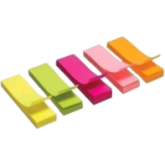 стикерыСередина урока4 мин 4  мин6 мин14 минАктуализация знаний- Ребята, на прошлом уроке мы познакомились со сказкой Г.Х.Андерсена «Снежная королева».К.Прием «Мозговой штурм»Назовите имена главных героев.Кем они друг другу приходились?Что, по вашему было главным в дружбе Кая и Герды?Каким стал Кай от холода?Почему же Герда победила Снежную королеву?Что помогло освободить Кая из ледяного плена?(любовь и доброта).Какие животные помогают Герде? (Ворон и ворона, лесные голуби, Северный олень).Герде помогают не только животные, но и люди. Кто они?  (Принц и принцесса, Маленькая разбойница, лапландка, финка).Критерии: демонстрирует знание текста.Дескриптор: восстанавливает сюжет сказки по вопросам.ФО. Словесная оценка учителя.Индивидуальная работа.Прием «Имбирный мальчик»Итак, сегодня мы будем говорить о «положительных» и «отрицательных» героях сказки.  Давайте вспомним  героев сказки, без которых не было бы всех описанных событий. На левую сторону пишем «героев», на правую - «злодеев»(Герда, Кай, Снежная королева, Маленькая разбойница, финка, Принц и принцесса, Тролль, Северный олень, финка, лапландка, старушка-колдунья, ворон и ворона, разбойники, лесные голуби и др.) Итак, мы видим, что к «положительным» персонажам вы отнесли Герду. Что же вы можете сказать о Герде? Подтвердите свои слова примерами.Критерии оценивания:- распределяет героев сказкиДескрипторы:-выбирает по поступкам «светлых» и «темных» персонажей;Дифференциация: более подготовленные учащиеся  оценивают персонажей по поступкам.ФО.  Самооценивание. «Закончи предложение»Дети заканчивают предложения: Мне было трудно…Мне было интересно…Могу себя похвалить за …Прием «Прослушивание с отрывками» Чей это диалог?Что вы почувствовали, прослушав эту часть, какие ощущения у вас возникли?Что будет с героем после произошедшего?Предполагаемые ответы учащихся. Парная работа. Ребята, мы  должны составить свои диалоги,опираясь на прослушанные отрывки из сказки, точнее диалоги героев.       Дети создают диалог между «героем» и «злодеем». Партнеры должны задавать вопросы, чтобы узнать более подробную информацию, меняя позицию «говорящий» на «слушающий». Критерий:- вступает в диалог (2,3 реплики)- аргументирует свои ответыДескрипторы: - составляет диалог по заданной теме- участвует в роли задающего и отвечающего на вопросы- обосновывает свои ответыДифференциация: Учащимся с низкой мотивацией дается поддержка – опорные слова или вопросы Учащимся с высокой мотивацией задание усложняется: они составляют диалог и дают оценку поступкам героев, обосновывая свои ответы.ФО. Взаимооценивание. Прием «+, -, интересно» Актуализация знаний- Ребята, на прошлом уроке мы познакомились со сказкой Г.Х.Андерсена «Снежная королева».К.Прием «Мозговой штурм»Назовите имена главных героев.Кем они друг другу приходились?Что, по вашему было главным в дружбе Кая и Герды?Каким стал Кай от холода?Почему же Герда победила Снежную королеву?Что помогло освободить Кая из ледяного плена?(любовь и доброта).Какие животные помогают Герде? (Ворон и ворона, лесные голуби, Северный олень).Герде помогают не только животные, но и люди. Кто они?  (Принц и принцесса, Маленькая разбойница, лапландка, финка).Критерии: демонстрирует знание текста.Дескриптор: восстанавливает сюжет сказки по вопросам.ФО. Словесная оценка учителя.Индивидуальная работа.Прием «Имбирный мальчик»Итак, сегодня мы будем говорить о «положительных» и «отрицательных» героях сказки.  Давайте вспомним  героев сказки, без которых не было бы всех описанных событий. На левую сторону пишем «героев», на правую - «злодеев»(Герда, Кай, Снежная королева, Маленькая разбойница, финка, Принц и принцесса, Тролль, Северный олень, финка, лапландка, старушка-колдунья, ворон и ворона, разбойники, лесные голуби и др.) Итак, мы видим, что к «положительным» персонажам вы отнесли Герду. Что же вы можете сказать о Герде? Подтвердите свои слова примерами.Критерии оценивания:- распределяет героев сказкиДескрипторы:-выбирает по поступкам «светлых» и «темных» персонажей;Дифференциация: более подготовленные учащиеся  оценивают персонажей по поступкам.ФО.  Самооценивание. «Закончи предложение»Дети заканчивают предложения: Мне было трудно…Мне было интересно…Могу себя похвалить за …Прием «Прослушивание с отрывками» Чей это диалог?Что вы почувствовали, прослушав эту часть, какие ощущения у вас возникли?Что будет с героем после произошедшего?Предполагаемые ответы учащихся. Парная работа. Ребята, мы  должны составить свои диалоги,опираясь на прослушанные отрывки из сказки, точнее диалоги героев.       Дети создают диалог между «героем» и «злодеем». Партнеры должны задавать вопросы, чтобы узнать более подробную информацию, меняя позицию «говорящий» на «слушающий». Критерий:- вступает в диалог (2,3 реплики)- аргументирует свои ответыДескрипторы: - составляет диалог по заданной теме- участвует в роли задающего и отвечающего на вопросы- обосновывает свои ответыДифференциация: Учащимся с низкой мотивацией дается поддержка – опорные слова или вопросы Учащимся с высокой мотивацией задание усложняется: они составляют диалог и дают оценку поступкам героев, обосновывая свои ответы.ФО. Взаимооценивание. Прием «+, -, интересно» Актуализация знаний- Ребята, на прошлом уроке мы познакомились со сказкой Г.Х.Андерсена «Снежная королева».К.Прием «Мозговой штурм»Назовите имена главных героев.Кем они друг другу приходились?Что, по вашему было главным в дружбе Кая и Герды?Каким стал Кай от холода?Почему же Герда победила Снежную королеву?Что помогло освободить Кая из ледяного плена?(любовь и доброта).Какие животные помогают Герде? (Ворон и ворона, лесные голуби, Северный олень).Герде помогают не только животные, но и люди. Кто они?  (Принц и принцесса, Маленькая разбойница, лапландка, финка).Критерии: демонстрирует знание текста.Дескриптор: восстанавливает сюжет сказки по вопросам.ФО. Словесная оценка учителя.Индивидуальная работа.Прием «Имбирный мальчик»Итак, сегодня мы будем говорить о «положительных» и «отрицательных» героях сказки.  Давайте вспомним  героев сказки, без которых не было бы всех описанных событий. На левую сторону пишем «героев», на правую - «злодеев»(Герда, Кай, Снежная королева, Маленькая разбойница, финка, Принц и принцесса, Тролль, Северный олень, финка, лапландка, старушка-колдунья, ворон и ворона, разбойники, лесные голуби и др.) Итак, мы видим, что к «положительным» персонажам вы отнесли Герду. Что же вы можете сказать о Герде? Подтвердите свои слова примерами.Критерии оценивания:- распределяет героев сказкиДескрипторы:-выбирает по поступкам «светлых» и «темных» персонажей;Дифференциация: более подготовленные учащиеся  оценивают персонажей по поступкам.ФО.  Самооценивание. «Закончи предложение»Дети заканчивают предложения: Мне было трудно…Мне было интересно…Могу себя похвалить за …Прием «Прослушивание с отрывками» Чей это диалог?Что вы почувствовали, прослушав эту часть, какие ощущения у вас возникли?Что будет с героем после произошедшего?Предполагаемые ответы учащихся. Парная работа. Ребята, мы  должны составить свои диалоги,опираясь на прослушанные отрывки из сказки, точнее диалоги героев.       Дети создают диалог между «героем» и «злодеем». Партнеры должны задавать вопросы, чтобы узнать более подробную информацию, меняя позицию «говорящий» на «слушающий». Критерий:- вступает в диалог (2,3 реплики)- аргументирует свои ответыДескрипторы: - составляет диалог по заданной теме- участвует в роли задающего и отвечающего на вопросы- обосновывает свои ответыДифференциация: Учащимся с низкой мотивацией дается поддержка – опорные слова или вопросы Учащимся с высокой мотивацией задание усложняется: они составляют диалог и дают оценку поступкам героев, обосновывая свои ответы.ФО. Взаимооценивание. Прием «+, -, интересно» 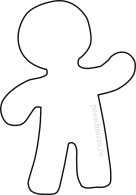 Прием «Имбирный мальчик»(аудиозапись диалогов)Конец урока2 мин5 минОбобщение Чему учит сказка?      У нашей сказки счастливый конец, как, наверное, и во всех сказках: добро побеждает зло. Я вам желаю иметь таких друзей, как Герда. И, конечно же, самим быть добрыми и чуткими по отношению к другим. Учитесь ценить красоту живого человеческого сердца, крепкую дружбу и самоотверженную любовь, ту силу, победить которую не сможет даже волшебство. РефлексияФО.  Самооценивание «Аргументация своего ответа»На уроке я работал ... потому что ... .Своей работой на уроке я ... .Урок для меня показался ... .Материал урока мне был ... .ФО. Словесный комментарий учителя.Домашнее задание: подготовить устное высказывание на тему «Добро побеждает зло», используя ПОПС-формулу.Обобщение Чему учит сказка?      У нашей сказки счастливый конец, как, наверное, и во всех сказках: добро побеждает зло. Я вам желаю иметь таких друзей, как Герда. И, конечно же, самим быть добрыми и чуткими по отношению к другим. Учитесь ценить красоту живого человеческого сердца, крепкую дружбу и самоотверженную любовь, ту силу, победить которую не сможет даже волшебство. РефлексияФО.  Самооценивание «Аргументация своего ответа»На уроке я работал ... потому что ... .Своей работой на уроке я ... .Урок для меня показался ... .Материал урока мне был ... .ФО. Словесный комментарий учителя.Домашнее задание: подготовить устное высказывание на тему «Добро побеждает зло», используя ПОПС-формулу.Обобщение Чему учит сказка?      У нашей сказки счастливый конец, как, наверное, и во всех сказках: добро побеждает зло. Я вам желаю иметь таких друзей, как Герда. И, конечно же, самим быть добрыми и чуткими по отношению к другим. Учитесь ценить красоту живого человеческого сердца, крепкую дружбу и самоотверженную любовь, ту силу, победить которую не сможет даже волшебство. РефлексияФО.  Самооценивание «Аргументация своего ответа»На уроке я работал ... потому что ... .Своей работой на уроке я ... .Урок для меня показался ... .Материал урока мне был ... .ФО. Словесный комментарий учителя.Домашнее задание: подготовить устное высказывание на тему «Добро побеждает зло», используя ПОПС-формулу.